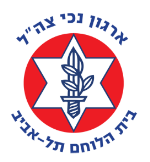 מידע   לנרשםחבר/ה יקר/ה ,בית הלוחם ת"א הינו מרכז ספורט, שיקום וחברה לנכי צה"ל ובני משפחותיהם, הפעילות בבית כוללת שחייה בבריכה ,חדר כושר, חוגי תרבות וספורט, סרטי קולנוע ,הרצאות ומשחקיה לילדים . ההרשמה במחלקת חברים  בימי שלישי ורביעי בין השעות 17:00-18:30  עלות מנוי  חודשי  לחבר ארגון ( החברות שנתית )  : חבר יחיד – 99 ₪.חבר + בת זוג – 149 ₪ .חבר + ילד – 129 ₪ חבר+ בת זוג + ילד – 175 ₪ . – ילדים עד גיל 25 . חבר + בת זוג + 2 ילדים ומעלה – 199 ₪ . – ילדים עד גיל 25. להרשמה יש להצטייד במסמכים הבאים:תעודת זהות.טופס תגמולים ו / תעודת נכה צה"למסמכים רפואיים עדכניים מהשנה האחרונה, כולל אישור רפואי על מצב בריאות כללי, המאשר פעילות בחדר כושר.     חבר מעל גיל 40 שנה חייב  אישור בדיקה ארגומטרית מהשנה האחרונה.    לצורך פעילות ספורטיבית  מאומצת ( חדר כושר, קליעה ,חץ וקשת). לידיעתך ,  כל חבר חדש  חייב בביקור אצל רופא הבית             רופא הבית מקבל בימים : שלישי  בין השעות  18:30  -    17:30                                                                                                           רביעי   בין השעות  18:30  -    17:30                        לבירורים נוספים נא לפנות למחלקת חברים לטלפון: 03-6461633/696 								בברכה ,								מחלקת חברים .